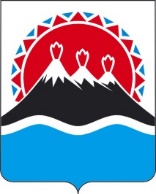 П О С Т А Н О В Л Е Н И ЕПРАВИТЕЛЬСТВАКАМЧАТСКОГО КРАЯг. Петропавловск-КамчатскийПРАВИТЕЛЬСТВО ПОСТАНОВЛЯЕТ:Внести в постановление Правительства Камчатского края от 29.04.2022 № 227-П «Об утверждении Порядка определения объема и предоставления в 2022 году из краевого бюджета субсидии автономной некоммерческой организации «Камчатский центр реализации молодежных проектов» в целях финансового обеспечения затрат, связанных с реализацией региональных программ, мероприятий и проектов, направленных на всестороннее нравственное, интеллектуальное, духовное развитие и экологическое воспитание молодежи Камчатского края» следующие изменения:1) в наименовании постановления цифры «2022» заменить цифрами «2023»;2) в части 1 постановления цифры «2022» заменить цифрами «2023»;3) в приложении: а) в части 1 слова «в 2022 году за счет средств резервного фонда Правительства Камчатского края» заменить словами «в 2023 году из краевого бюджета»;б) в части 3 слова «Интернет» в разделе «Бюджет» при формировании проекта закона о бюджете (проекта закона о внесении изменений в закон о бюджете)» заменить словами «(в разделе единого портала) не позднее 15-го рабочего дня, следующего за днем принятия закона о бюджете (закона о внесении изменений в закон о бюджете)»;в) часть 4 дополнить пунктом 7 следующего содержания:«7) проведение социологических исследований»;г) в части 19 цифры «32 330 597,90» заменить цифрами «74 857 900,00»;д) абзац первый части 20 изложить в следующей редакции:«Министерство перечисляет субсидию на счет, открытый получателем субсидии в кредитной организации, реквизиты которого указаны в заявке о предоставлении субсидии на основании заявления содержащего расчет суммы субсидии на текущий месяц, по форме, утвержденной Соглашением (далее – заявление) на перечисление средств субсидии, ежемесячно в течении 20 рабочих дней с даты подачи заявления.»;е) часть 23 изложить в следующей редакции:«23. Результатом предоставления субсидии по состоянию на 31 декабря текущего финансового года (далее – результат) являются:количество проведенных форумов, фестивалей, семинаров, тренингов, круглых столов и мероприятий, направленных на нравственное, интеллектуальное, духовное развитие и экологическое воспитание молодежи Камчатского края, в текущем финансовом году;количество проведенных социологических исследований.Значение результата устанавливается в соглашении.».;е) дополнить частью 25.1 следующего содержания:«25.1 Мониторинг достижения результатов предоставления Субсидии, исходя из достижения значений результатов предоставления Субсидии, определенных Соглашением, и событий, отражающих факт завершения соответствующего мероприятия по получению результата предоставления Субсидии (контрольная точка), в порядке и по формам, которые установлены Министерством финансов Российской Федерации, осуществляется Министерством и Министерством финансов Камчатского края в отношении Субсидии, предоставляемой из краевого бюджета, начиная с 1 января 2023 года.»;2. Настоящее постановление вступает в силу после дня его официального опубликования. [Дата регистрации]№[Номер документа]О внесении изменений в постановление Правительства Камчатского края от 29.04.2022 № 227-П «Об утверждении Порядка определения объема и предоставления в 2022 году из краевого бюджета субсидии автономной некоммерческой организации «Камчатский центр реализации молодежных проектов» в целях финансового обеспечения затрат, связанных с реализацией региональных программ, мероприятий и проектов, направленных на всестороннее нравственное, интеллектуальное, духовное развитие и экологическое воспитание молодежи Камчатского края»Председатель Правительства Камчатского края[горизонтальный штамп подписи 1]Е.А. Чекин